Publicado en Madrid el 12/03/2018 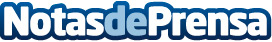 Las tecnologías del futuro, claves en la actividad de AKKA Technologies en 2018Akka presenta resultados económicos de 2017 y avanza su Plan Estratégico Clear 2022Datos de contacto:presscorporateNota de prensa publicada en: https://www.notasdeprensa.es/las-tecnologias-del-futuro-claves-en-la Categorias: Nacional Finanzas Inteligencia Artificial y Robótica Emprendedores Logística Recursos humanos Otras Industrias Innovación Tecnológica http://www.notasdeprensa.es